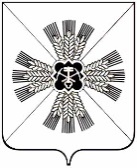 КЕМЕРОВСКАЯ ОБЛАСТЬПРОМЫШЛЕННОВСКИЙ МУНИЦИПАЛЬНЫЙ РАЙОНТАРАБАРИНСКОЕ СЕЛЬСКОЕ ПОСЕЛЕНИЕСОВЕТ НАРОДНЫХ ДЕПУТАТОВТАРАБАРИНСКОГО СЕЛЬСКОГО ПОСЕЛЕНИЯ3-й созыв, 61-е заседаниеРЕШЕНИЕот «14» августа  2019г. № 145О принятии плана (программы) приватизации муниципального имущества Тарабаринского сельского поселения 2019 годаВ соответствии с Федеральным Законом от 21.12.2001 № 178 ФЗ «О приватизации государственного и муниципального имущества», рассмотрев материалы, предоставленные администрацией Тарабаринского сельского поселения, Совет народных депутатов Тарабаринского сельского поселения РЕШИЛ:Принять план (программу) приватизации муниципального имущества на 2019 год:	1.1.2. Настоящее решение подлежит обнародованию на стенде администрации, размещению на официальном сайте Промышленновского муниципального района в информационно-телекоммуникационной сети «Интернет» в разделе «Поселения» и размещению на официальном сайте www.torgi.gov.ru.».3. Контроль за исполнением настоящего решения возложить на комиссию по бюджету, налоговой и финансовой политике (Туманова Н.Э.)4. Настоящее решение вступает в силу с даты обнародования.               Председатель    Совета народных депутатовТарабаринского сельского поселения                                    Н.Н. Шапошникова                     ГлаваТарабаринского сельского поселения                                           А.А. Зарубин№ п/пНаименование имуществаГод выпускаАдресСтоимость, руб.1.Легковой автомобиль ВАЗ-21074, идентификационный номер (VIN) ХТА21074052152374, модель, №двигателя 2106    8120584,кузов(кабина, прицеп) 2152374, цвет кузова (кабины, прицепа) темно-бордовый, выдан ГИБДД РЭО р. п. Промышленная 14.02.2007г.200530 0002.Автомобиль  грузопассажирский  ГАЗ-322173, идентификационный номер (VIN) Х9632217470561947, модель, №двигателя *40522R*73121326*, шасси (рама) отсутствует, кузов (кабина, прицеп) 32214070337485, цвет кузова(кабины, прицепа)ГОСТ Р50574*02 , выдан ГИБДД РЭО р. п. Промышленная 07.12.2012г.200780 000